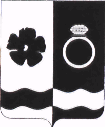 СОВЕТ ПРИВОЛЖСКОГО МУНИЦИПАЛЬНОГО РАЙОНАРЕШЕНИЕг. ПриволжскО согласовании передачи муниципального имущества в безвозмездное пользование муниципальному казенному учреждению культуры Рождественского сельского поселения Приволжского муниципального районаРуководствуясь Федеральным законом от 06.10.2003 №131-ФЗ «Об общих принципах организации местного самоуправления в Российской Федерации», ст. 17.1 Федерального закона от 26.07.2006 № 135-ФЗ «О защите конкуренции», Уставом Приволжского муниципального района, в соответствии с Положением о порядке управления и распоряжения муниципальным имуществом Приволжского муниципального района Ивановской области, утвержденным решением Совета Приволжского муниципального района от 22.11.2011 №119, на основании постановления администрации Приволжского муниципального имущества от 30.12.2019 №743-п «Об организации обучения населения, не занятого в сферах производства и обслуживания в учебно-консультационных пунктах по гражданской обороне и чрезвычайным ситуациям Приволжского муниципального района», Совет Приволжского муниципального района РЕШИЛ:1. Согласовать передачу муниципальному казенному учреждению культуры Рождественского сельского поселения Приволжского муниципального района (ИНН 3719009449, ОГРН 1063705005946), муниципальное движимое имущество, находящееся в собственности Приволжского муниципального района, указанное в приложении к настоящему Решению, с целью организации обучения населения, не занятого в сферах производства и обслуживания в учебно-консультационных пунктах по гражданской обороне и чрезвычайным ситуациям Приволжского муниципального района.2. Администрации Приволжского муниципального района совместно с муниципальным казенным учреждением культуры Рождественского сельского поселения Приволжского муниципального района заключить договор безвозмездного пользования муниципального имущества, указанного в приложении к настоящему Решению.3. Настоящее решение вступает в силу со дня официального опубликования в информационном бюллетене «Вестник Совета и администрации Приволжского муниципального района».Председатель Совета Приволжского муниципального района                                                                 С.И.ЛесныхГлава Приволжского муниципального района                                                    И.В. МельниковаПриложение к Решению Совета Приволжского муниципального районаот 25.02. 2021 № 12 ПЕРЕЧЕНЬимущества, подлежащее передаче в безвозмездное пользованиемуниципальному казенному учреждению клубному объединению Рождественского сельского поселения Приволжского муниципального районаот«25»022021 г.№12№ п/пНаименование движимого имуществаКоличество, шт.Балансовая стоимость, руб.1Стенд «Уголок гражданской обороны» 100х125 см (9 плакатов)14452,552Стенд «Действия при пожаре» (9 плакатов)14648,45